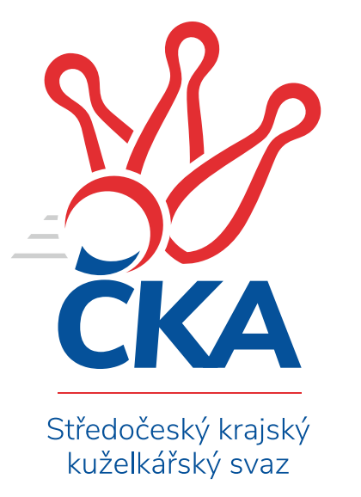 Soutěž: Středočeský krajský přebor I. třídy 2023/2024Kolo: 20Ročník: 2023/2024Datum: 15.3.2024Nejlepšího výkonu v tomto kole: 2719 dosáhlo družstvo: KK Jiří Poděbrady BSouhrnný přehled výsledků:TJ Sparta Kutná Hora C	- Kuželky Tehovec B	5:3	2535:2488	7.0:5.0	14.3.TJ Kovohutě Příbram B	- TJ Sokol Kostelec n.Č.l. A	6:2	2436:2405	6.5:5.5	15.3.KK Jiří Poděbrady B	- KK Vlašim B	6:2	2719:2661	5.0:7.0	15.3.TJ Sokol Benešov C	- KK Kolín B	5:3	2341:2191	8.5:3.5	15.3.KK Kosmonosy C	- TJ Sparta Kutná Hora B	5:3	2618:2540	5.5:6.5	15.3.Tabulka družstev:	1.	KK Sadská B	18	14	2	2	101.5 : 42.5 	138.5 : 77.5 	 2529	30	2.	KK Vlašim B	18	12	1	5	95.0 : 49.0 	128.0 : 88.0 	 2520	25	3.	TJ Sokol Kostelec n.Č.l. A	18	12	0	6	86.0 : 58.0 	121.0 : 95.0 	 2522	24	4.	KK Jiří Poděbrady B	18	12	0	6	85.5 : 58.5 	105.0 : 111.0 	 2502	24	5.	KK Kosmonosy C	19	9	1	9	76.0 : 76.0 	112.5 : 115.5 	 2473	19	6.	TJ Sparta Kutná Hora B	18	8	1	9	73.0 : 71.0 	115.5 : 100.5 	 2529	17	7.	KK Kolín B	18	7	1	10	61.0 : 83.0 	101.5 : 114.5 	 2435	15	8.	TJ Kovohutě Příbram B	18	7	1	10	55.5 : 88.5 	92.0 : 124.0 	 2349	15	9.	TJ Sokol Benešov C	19	6	0	13	56.5 : 95.5 	92.0 : 136.0 	 2427	12	10.	TJ Sparta Kutná Hora C	18	5	0	13	53.0 : 91.0 	94.5 : 121.5 	 2466	10	11.	Kuželky Tehovec B	18	4	1	13	57.0 : 87.0 	99.5 : 116.5 	 2434	9Podrobné výsledky kola: 	TJ Sparta Kutná Hora C	2535	5:3	2488	Kuželky Tehovec B	Jana Abrahámová	 	 194 	 228 		422 	 2:0 	 347 	 	171 	 176		Jan Hrubý	Ivana Kopecká	 	 205 	 206 		411 	 0:2 	 476 	 	222 	 254		Vladimír Matějka	Marie Adamcová	 	 187 	 201 		388 	 1:1 	 421 	 	241 	 180		Adéla Čákorová	Jitka Bulíčková	 	 244 	 217 		461 	 2:0 	 370 	 	167 	 203		Radek Hrubý	Hana Barborová	 	 197 	 202 		399 	 0:2 	 437 	 	229 	 208		Jan Cukr	Eva Renková	 	 219 	 235 		454 	 2:0 	 437 	 	207 	 230		Jan Volhejnrozhodčí:  Vedoucí družstevNejlepší výkon utkání: 476 - Vladimír Matějka 	TJ Kovohutě Příbram B	2436	6:2	2405	TJ Sokol Kostelec n.Č.l. A	Jaroslav Chmel	 	 220 	 206 		426 	 1.5:0.5 	 406 	 	200 	 206		Veronika Šatavová	Václav Kodet	 	 210 	 206 		416 	 1:1 	 413 	 	185 	 228		Miroslav Šplíchal	Milena Čapková	 	 210 	 211 		421 	 2:0 	 380 	 	184 	 196		Jaroslava Soukenková	Vladimír Pergl	 	 201 	 182 		383 	 1:1 	 393 	 	198 	 195		Martin Šatava	Petr Kříž	 	 198 	 189 		387 	 0:2 	 419 	 	204 	 215		Daniel Sus	Václav Šefl	 	 212 	 191 		403 	 1:1 	 394 	 	195 	 199		Miloslav Budskýrozhodčí: Zdeněk LukášNejlepší výkon utkání: 426 - Jaroslav Chmel 	KK Jiří Poděbrady B	2719	6:2	2661	KK Vlašim B	Lukáš Štich	 	 225 	 228 		453 	 1:1 	 444 	 	245 	 199		Jakub Hlaváček	Jitka Vavřinová	 	 232 	 230 		462 	 0:2 	 467 	 	234 	 233		Jan Urban	Dušan Richter	 	 228 	 222 		450 	 1:1 	 446 	 	218 	 228		Luboš Trna	Vladimír Klindera	 	 236 	 250 		486 	 2:0 	 435 	 	192 	 243		Pavel Vojta	Jiří Miláček	 	 233 	 215 		448 	 1:1 	 434 	 	218 	 216		Pavel Vykouk	Svatopluk Čech	 	 200 	 220 		420 	 0:2 	 435 	 	213 	 222		Vladislav Pessrrozhodčí: Jiří MiláčekNejlepší výkon utkání: 486 - Vladimír Klindera 	TJ Sokol Benešov C	2341	5:3	2191	KK Kolín B	Patrik Polach	 	 209 	 176 		385 	 0.5:1.5 	 418 	 	209 	 209		Jakub Moučka	Jitka Drábková	 	 197 	 210 		407 	 2:0 	 327 	 	152 	 175		Lukáš Vacek	Ivan Vondrák	 	 149 	 174 		323 	 1:1 	 332 	 	142 	 190		Milan Moták	David Dvořák	 	 209 	 194 		403 	 2:0 	 321 	 	147 	 174		Rudolf Zborník	Karel Palát	 	 206 	 199 		405 	 1:1 	 432 	 	245 	 187		Dalibor Mierva	Karel Drábek	 	 220 	 198 		418 	 2:0 	 361 	 	169 	 192		Ladislav Hetcl st.rozhodčí: Jitka DrábkováNejlepší výkon utkání: 432 - Dalibor Mierva 	KK Kosmonosy C	2618	5:3	2540	TJ Sparta Kutná Hora B	Sabrina Zapletalová	 	 198 	 184 		382 	 0:2 	 389 	 	203 	 186		Bohumír Kopecký	Jiří Buben	 	 205 	 209 		414 	 1:1 	 385 	 	210 	 175		Daniel Janeček	Pavel Zimmerhakl	 	 218 	 232 		450 	 0.5:1.5 	 462 	 	230 	 232		Daniel Brejcha	Ondřej Majerčík	 	 231 	 254 		485 	 2:0 	 454 	 	226 	 228		Václav Pufler	Renáta Vystrčilová	 	 229 	 230 		459 	 2:0 	 407 	 	217 	 190		Jiří Halfar	Jiří Řehoř	 	 205 	 223 		428 	 0:2 	 443 	 	214 	 229		Vojtěch Kaucnerrozhodčí:  Vedoucí družstevNejlepší výkon utkání: 485 - Ondřej MajerčíkPořadí jednotlivců:	jméno hráče	družstvo	celkem	plné	dorážka	chyby	poměr kuž.	Maximum	1.	Roman Weiss 	KK Kolín B	460.17	299.5	160.6	1.5	6/8	(485)	2.	Daniel Brejcha 	TJ Sparta Kutná Hora B	453.33	312.0	141.3	5.0	7/7	(490)	3.	Jitka Bulíčková 	TJ Sparta Kutná Hora C	448.47	303.6	144.9	4.1	6/7	(505)	4.	Vladislav Pessr 	KK Vlašim B	441.67	302.7	139.0	6.0	6/7	(466)	5.	Karel Drábek 	TJ Sokol Benešov C	438.15	303.1	135.0	4.6	6/8	(482)	6.	Eva Renková 	TJ Sparta Kutná Hora C	438.13	299.5	138.6	5.8	7/7	(494)	7.	Jan Cukr 	Kuželky Tehovec B	436.45	296.5	140.0	5.9	7/8	(473)	8.	Jan Dušek 	KK Sadská B	435.25	300.4	134.8	5.1	6/7	(459)	9.	Jan Svoboda 	KK Sadská B	433.96	294.3	139.7	4.5	7/7	(499)	10.	Daniel Sus 	TJ Sokol Kostelec n.Č.l. A	433.40	302.6	130.8	6.8	8/8	(486)	11.	Jan Renka  ml.	KK Sadská B	433.19	297.3	135.9	5.6	5/7	(481)	12.	Jitka Drábková 	TJ Sokol Benešov C	432.23	294.5	137.7	5.7	8/8	(479)	13.	Renáta Vystrčilová 	KK Kosmonosy C	431.35	296.8	134.6	6.7	6/8	(459)	14.	Adam Janda 	TJ Sparta Kutná Hora B	430.83	304.4	126.5	6.5	5/7	(505)	15.	Jaroslav Hojka 	KK Sadská B	429.21	301.5	127.7	6.5	7/7	(494)	16.	Jiří Řehoř 	KK Kosmonosy C	428.96	297.8	131.2	8.3	8/8	(487)	17.	Petr Kříž 	TJ Kovohutě Příbram B	425.95	294.6	131.4	7.3	7/8	(457)	18.	Jitka Vavřinová 	KK Jiří Poděbrady B	425.84	292.5	133.3	7.5	7/7	(511)	19.	Pavel Vojta 	KK Vlašim B	425.51	298.4	127.1	5.8	7/7	(470)	20.	Václav Šefl 	TJ Kovohutě Příbram B	424.51	296.0	128.5	7.4	8/8	(460)	21.	Jiří Buben 	KK Kosmonosy C	424.13	289.7	134.4	5.3	6/8	(486)	22.	Adéla Čákorová 	Kuželky Tehovec B	423.61	289.3	134.4	7.2	7/8	(455)	23.	Martin Šatava 	TJ Sokol Kostelec n.Č.l. A	423.50	295.6	127.9	6.5	7/8	(467)	24.	Klára Miláčková 	TJ Sparta Kutná Hora C	421.48	293.8	127.7	9.1	5/7	(471)	25.	Dušan Richter 	KK Jiří Poděbrady B	420.46	299.2	121.2	8.4	7/7	(450)	26.	Martin Malkovský 	TJ Sokol Kostelec n.Č.l. A	419.74	292.0	127.8	7.2	6/8	(458)	27.	Jindřiška Svobodová 	KK Kosmonosy C	419.61	293.6	126.0	6.7	8/8	(472)	28.	Jan Volhejn 	Kuželky Tehovec B	419.50	294.6	124.9	6.5	8/8	(482)	29.	Vladimír Klindera 	KK Jiří Poděbrady B	418.90	295.0	123.9	8.0	7/7	(486)	30.	Ladislav Hetcl  st.	KK Kolín B	415.44	288.1	127.4	6.6	8/8	(445)	31.	Jiří Halfar 	TJ Sparta Kutná Hora B	415.27	293.1	122.1	8.5	7/7	(444)	32.	Ivana Kopecká 	TJ Sparta Kutná Hora C	415.25	285.9	129.4	8.4	6/7	(445)	33.	Miroslav Šplíchal 	TJ Sokol Kostelec n.Č.l. A	415.24	286.9	128.3	10.0	8/8	(466)	34.	Svatopluk Čech 	KK Jiří Poděbrady B	414.72	289.0	125.7	8.0	7/7	(470)	35.	Jakub Moučka 	KK Kolín B	414.03	290.2	123.9	9.6	6/8	(462)	36.	Ondřej Majerčík 	KK Kosmonosy C	413.91	285.1	128.8	7.1	8/8	(485)	37.	Miloslav Budský 	TJ Sokol Kostelec n.Č.l. A	413.06	287.3	125.8	6.6	8/8	(497)	38.	Jan Urban 	KK Vlašim B	413.00	286.8	126.3	8.8	6/7	(467)	39.	Jiří Miláček 	KK Jiří Poděbrady B	413.00	290.2	122.8	7.4	5/7	(487)	40.	Patrik Polach 	TJ Sokol Benešov C	412.02	293.3	118.7	9.0	8/8	(447)	41.	Jiří Kadleček 	KK Vlašim B	410.99	295.0	116.0	9.0	5/7	(468)	42.	Ondřej Šustr 	KK Jiří Poděbrady B	410.21	285.3	125.0	7.7	6/7	(482)	43.	Bohumír Kopecký 	TJ Sparta Kutná Hora B	409.95	289.2	120.8	10.3	7/7	(455)	44.	Tomáš Bílek 	Kuželky Tehovec B	409.92	287.6	122.4	9.2	6/8	(428)	45.	Simona Kačenová 	KK Vlašim B	409.57	290.4	119.1	9.4	5/7	(462)	46.	Miloš Lédl 	KK Sadská B	408.29	287.8	120.5	7.4	7/7	(453)	47.	Karel Palát 	TJ Sokol Benešov C	407.43	285.3	122.1	10.0	6/8	(444)	48.	Vojtěch Kaucner 	TJ Sparta Kutná Hora B	407.34	288.2	119.1	10.3	7/7	(476)	49.	Jaroslava Soukenková 	TJ Sokol Kostelec n.Č.l. A	406.33	282.3	124.0	7.4	8/8	(491)	50.	Jan Suchánek 	KK Sadská B	404.08	285.6	118.5	10.1	5/7	(455)	51.	Milena Čapková 	TJ Kovohutě Příbram B	401.98	284.3	117.6	9.4	7/8	(445)	52.	Jaroslav Chmel 	TJ Kovohutě Příbram B	401.38	277.1	124.3	8.8	7/8	(442)	53.	Jiří Řehoř 	KK Kosmonosy C	395.57	283.4	112.1	11.6	8/8	(446)	54.	Tomáš Pekař 	KK Kolín B	393.71	283.5	110.2	12.3	7/8	(429)	55.	Markéta Lavická 	TJ Sparta Kutná Hora C	391.08	275.0	116.1	9.8	5/7	(431)	56.	Jana Abrahámová 	TJ Sparta Kutná Hora C	388.05	276.4	111.7	10.6	5/7	(448)	57.	Lukáš Vacek 	KK Kolín B	385.67	275.3	110.4	12.9	6/8	(447)	58.	Ladislav Dytrych 	KK Kosmonosy C	384.42	273.2	111.3	11.3	6/8	(426)	59.	Václav Kodet 	TJ Kovohutě Příbram B	384.05	275.0	109.1	11.7	7/8	(432)	60.	Jan Hrubý 	Kuželky Tehovec B	380.07	269.4	110.6	11.6	6/8	(397)	61.	Rudolf Zborník 	KK Kolín B	375.61	266.9	108.7	11.1	8/8	(432)	62.	Eliška Anna Cukrová 	Kuželky Tehovec B	375.07	275.6	99.5	16.1	8/8	(408)	63.	Milan Kropáč 	TJ Sokol Benešov C	371.56	265.8	105.8	16.1	8/8	(417)	64.	Miloslav Procházka 	TJ Sokol Benešov C	367.54	267.5	100.0	13.2	7/8	(418)		Jaroslav Kazda 	KK Jiří Poděbrady B	477.00	307.0	170.0	3.0	1/7	(477)		Ladislav Hetcl  ml.	KK Kolín B	463.67	296.1	167.6	2.4	3/8	(497)		Jan Renka  st.	KK Sadská B	458.63	302.8	155.8	3.8	4/7	(501)		Vladimír Matějka 	Kuželky Tehovec B	456.38	302.0	154.4	2.8	4/8	(490)		Lukáš Štich 	KK Jiří Poděbrady B	456.21	308.4	147.8	4.8	4/7	(502)		František Tesař 	TJ Sparta Kutná Hora B	446.13	303.0	143.1	3.5	1/7	(495)		Pavel Zimmerhakl 	KK Kosmonosy C	445.50	305.5	140.0	7.5	1/8	(450)		Veronika Šatavová 	TJ Sokol Kostelec n.Č.l. A	440.17	298.4	141.7	4.8	5/8	(483)		Vlastimil Pírek 	KK Vlašim B	439.17	301.5	137.7	6.7	3/7	(454)		Miroslav Drábek 	TJ Sokol Benešov C	436.58	312.1	124.5	6.8	4/8	(453)		Luboš Zajíček 	KK Vlašim B	435.00	299.5	135.5	7.7	3/7	(494)		Václav Pufler 	TJ Sparta Kutná Hora B	433.29	304.1	129.1	10.2	4/7	(456)		Dalibor Mierva 	KK Kolín B	424.80	293.6	131.2	7.0	5/8	(462)		Milan Černý 	KK Vlašim B	424.42	299.5	124.9	6.5	4/7	(456)		Miroslav Kopecký 	TJ Sparta Kutná Hora B	421.29	296.8	124.5	11.2	4/7	(473)		Marie Váňová 	KK Vlašim B	421.00	296.8	124.3	6.8	2/7	(434)		Jakub Hlaváček 	KK Vlašim B	419.78	295.1	124.7	7.1	3/7	(444)		Pavel Vykouk 	KK Vlašim B	416.42	298.3	118.1	8.0	4/7	(437)		Marie Šturmová 	KK Sadská B	414.21	282.2	132.0	8.2	4/7	(461)		Tomáš Hašek 	KK Vlašim B	413.33	293.0	120.3	7.0	3/7	(421)		Luboš Trna 	KK Vlašim B	410.33	299.7	110.7	11.7	3/7	(446)		Natálie Krupková 	KK Kolín B	407.00	268.0	139.0	9.0	1/8	(407)		Leoš Chalupa 	KK Vlašim B	404.25	286.5	117.8	7.3	2/7	(447)		Sabrina Zapletalová 	KK Kosmonosy C	395.83	287.5	108.3	11.0	2/8	(415)		Jan Procházka 	Kuželky Tehovec B	395.50	270.5	125.0	11.8	4/8	(433)		David Dvořák 	TJ Sokol Benešov C	394.00	283.0	111.0	10.8	1/8	(435)		Hana Barborová 	TJ Sparta Kutná Hora C	392.25	282.0	110.3	10.4	4/7	(399)		Jakub Chalupa 	KK Vlašim B	392.00	268.0	124.0	10.0	1/7	(392)		Vladislav Tajč 	KK Kosmonosy C	390.50	271.0	119.5	7.0	2/8	(409)		Petra Gütterová 	KK Jiří Poděbrady B	389.00	274.0	115.0	10.0	1/7	(389)		Jonathan Mensatoris 	KK Kolín B	385.00	281.0	104.0	13.0	1/8	(385)		František Pícha 	KK Vlašim B	383.00	278.0	105.0	13.0	1/7	(383)		Marie Adamcová 	TJ Sparta Kutná Hora C	379.67	278.2	101.5	11.7	2/7	(388)		Vladimír Pergl 	TJ Kovohutě Příbram B	372.27	264.9	107.3	10.4	5/8	(391)		Zdeňka Vokolková 	TJ Sparta Kutná Hora C	370.67	263.8	106.9	6.2	3/7	(437)		Daniel Janeček 	TJ Sparta Kutná Hora B	367.50	268.0	99.5	17.5	2/7	(385)		Miloš Brenning 	TJ Kovohutě Příbram B	366.88	270.4	96.5	14.0	4/8	(400)		Milan Moták 	KK Kolín B	360.00	260.2	99.8	15.1	3/8	(386)		Radek Hrubý 	Kuželky Tehovec B	352.00	262.0	90.0	15.3	3/8	(371)		Ivan Vondrák 	TJ Sokol Benešov C	350.33	245.7	104.7	15.1	3/8	(384)		Zdeňka Čistá 	TJ Kovohutě Příbram B	306.67	233.0	73.7	21.3	3/8	(327)Sportovně technické informace:Starty náhradníků:registrační číslo	jméno a příjmení 	datum startu 	družstvo	číslo startu27014	Jan Urban	15.03.2024	KK Vlašim B	5x26103	Pavel Vykouk	15.03.2024	KK Vlašim B	3x26496	Jakub Hlaváček	15.03.2024	KK Vlašim B	4x2415	Luboš Trna	15.03.2024	KK Vlašim B	1x
Hráči dopsaní na soupisku:registrační číslo	jméno a příjmení 	datum startu 	družstvo	Program dalšího kola:21. kolo22.3.2024	pá	17:00	TJ Sokol Kostelec n.Č.l. A - KK Jiří Poděbrady B	22.3.2024	pá	17:00	TJ Sparta Kutná Hora B - TJ Sokol Benešov C	22.3.2024	pá	17:00	KK Vlašim B - KK Sadská B	22.3.2024	pá	17:00	TJ Kovohutě Příbram B - TJ Sparta Kutná Hora C	22.3.2024	pá	19:30	KK Kolín B - Kuželky Tehovec B				-- volný los -- - KK Kosmonosy C	Nejlepší šestka kola - absolutněNejlepší šestka kola - absolutněNejlepší šestka kola - absolutněNejlepší šestka kola - absolutněNejlepší šestka kola - dle průměru kuželenNejlepší šestka kola - dle průměru kuželenNejlepší šestka kola - dle průměru kuželenNejlepší šestka kola - dle průměru kuželenNejlepší šestka kola - dle průměru kuželenPočetJménoNázev týmuVýkonPočetJménoNázev týmuPrůměr (%)Výkon3xVladimír KlinderaPoděbrady B4862xVladimír MatějkaTehovec B113.364762xOndřej MajerčíkKosmonosy C4851xOndřej MajerčíkKosmonosy C113.34852xVladimír MatějkaTehovec B4762xVladimír KlinderaPoděbrady B110.674861xJan UrbanVlašim B4677xJitka BulíčkováKutná Hora C109.794614xDaniel BrejchaKutná Hora B4624xEva RenkováKutná Hora C108.124542xJitka VavřinováPoděbrady B4625xDaniel BrejchaKutná Hora B107.93462